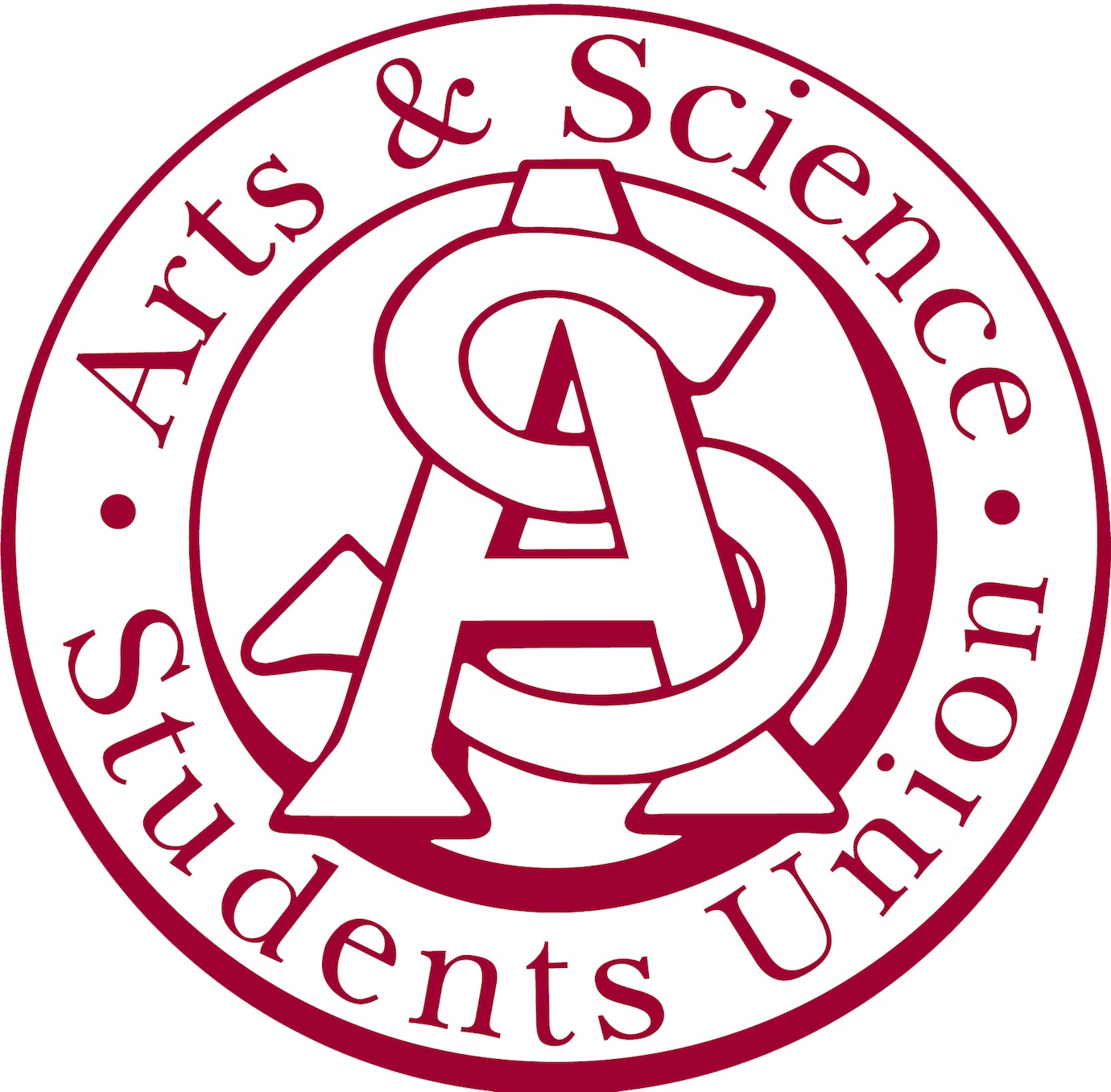 Arts & Science Students’ Union AgendaSeptember 25th , 2017Regrets: Kirti Garg, Raquel Alvarado, Tasnim Jaisee, Logan Huard, Marcel Laforge51 present.Travis recognized that we are on treaty 6 territoryMotion to Adopt the Agenda	Motion by TannerSeconded by MarcelPresidential ReportAddressed the new membersAddressed how the structure of meetings have changed. Now every other week will focus on council meetings, and the filler meetings will be committee meetings. Peta-Bonham Smith wants to have a meaningful consultation with our students’ union. Will take place on October 30th Committee ReportsExternal Report. VP BayneThe date of the social was decided with a poll on our Facebook page. For those who are unaware, there is an event page on facebook for the social.Not mandatory attendanceThe ASSU is liable. Reminded participants to not drink to excess, please drink in moderation. We push for respect. Privileges to these things can be revoked.Academic Report. VP ParadzikIntroduced herself to new comers. Not a lot on the plate that the council is involved withScholarshipThe applications of the scholarship will begin in the middle of OctoberApplicants may apply until DecemberAnnouncement of the winner will be in the middle to end of JanuaryIn contact with Arts and Science AdministrationSomeone from her committee to maybe take her place in the meetings with AdministrationShe will be at the meetings for academic misconduct meetingsMarketing. VP KlattIce cream float giveaway, on Thursday around late morningDetails on an upcoming event pageInternal. VP GuanThe budget is the money we set to every year for each committeeAnnounced this new budgetCompared to last year, we have taken down the money towards the first yearsCompared to last yearMarketing budget stayed the sameAcademic received 400 more dollarsExternal received 150 more dollarsInternal went down by 2000 dollarsPrevious budget was 14100$ , now is 12100$Always promote transparency in the meetings. MSC Report.Given by: Kylie, Kirsten and AidanAi. For each student it is an increase of 3000 dollarsWith Whisk, on October 4th at 7pm there will be a paint nightInstructor tells you how to paintIt is not an 19+ event. All ages, just don’t buy liquorKy. Ussu has been involved with the city and city council. Deon went to a meeting. Did a lot voting on meeting up with the university. They want students to come out for meetings in 2018. We can find information on the U of S. October second by 5 pmIn anyone followed budget cuts last year. Usually budget cuts are 6% and 20 million went to medicine. But they reversed the 20 millionKi. The fight isn’t over. If it something you are not cool with. Join USSU on Friday at 12:30 pm downtown. There is a really cool conference this week. Global connections. Bringing student leaders together across the university. Indigenous content as well. Message Kirsten aswell.ISC ReportMeeting on Monday, with Peta, bringing up concepts of indigenise campus. Another meeting with Charlie Clark.Office located in aboriginal students centreAdam Beech, an indigenous Hollywood actor, will be giving a presentation to the college on Monday October 2nd.Questions and CommentsMotion to adjourn the meetingHenrySeconded by Emily